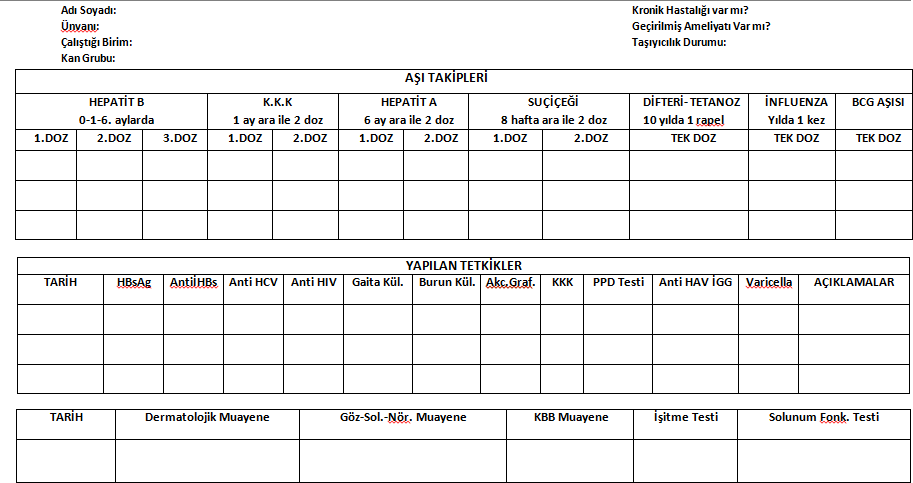 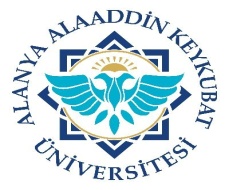 Alanya Alaaddin Keykubat ÜniversitesiDiş Hekimliği Uygulama ve Araştırma MerkeziSağlık Tarama Takip FormuDoküman No:HSÇ.FR.06Alanya Alaaddin Keykubat ÜniversitesiDiş Hekimliği Uygulama ve Araştırma MerkeziSağlık Tarama Takip FormuYayın Tarihi:21.02.2022Alanya Alaaddin Keykubat ÜniversitesiDiş Hekimliği Uygulama ve Araştırma MerkeziSağlık Tarama Takip FormuRevizyon Tarihi:-Alanya Alaaddin Keykubat ÜniversitesiDiş Hekimliği Uygulama ve Araştırma MerkeziSağlık Tarama Takip FormuRevizyon No:0Alanya Alaaddin Keykubat ÜniversitesiDiş Hekimliği Uygulama ve Araştırma MerkeziSağlık Tarama Takip FormuSayfa No:1/1